Қазақстан Республикасының 2014 жылғы тамыз айындағы қоршаған орта жай-күйі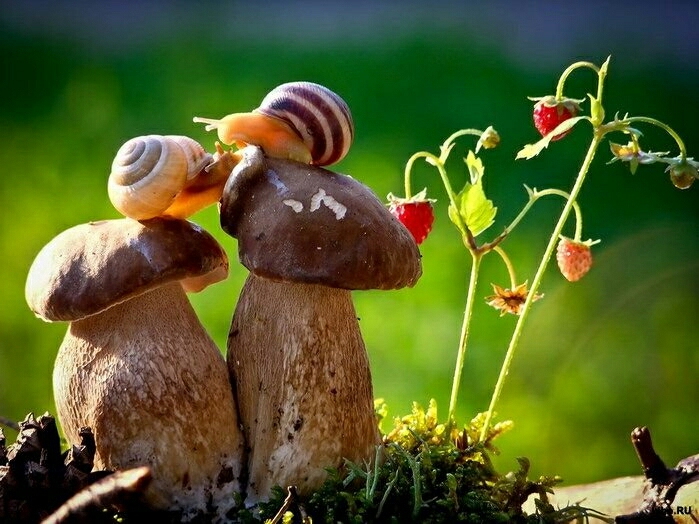 Атмосфералық ауа ластануының жай-күйіАтмосфералық ауа ластануыныңжалпы бағалауыСИ және ЕҮҚ есептеулеріне сәйкес, 2014 жылдың тамыз айында ең жоғарғы ластану деңгейі 5 қалада (СИ – 10 жоғары,  ЕҮҚ - 50%жоғары): Алматы, Өскемен, Ақай к., Ақтөбе, Астанада байқалған. Жоғарғы ластану деңгейімен (СИ – 5-10,  ЕҮҚ – 20-49%) Теміртау, Зырян, Талдықорған, Атырау, Тараз, Балқаш,Жезқазған қалалары сипатталады.Орташа ластану деңгейіне (СИ – 2-4,  ЕҮҚ – 1-19%) 16 қала: Қарағанды, Ақтау, Петропавл, Шымкент, Қызылорда, Екібастұз, Көкшетау, Жаңаөзен,Қостанай, Түркістан, Құлсары, Рудный, Риддер, Павлодар, Ақсу, Глубокое кенті жатқызылды.Төмен ластану деңгейі (СИ – 0-1,  ЕҮҚ – 0%) Семей, Щучинск санаториі, Төретам елді мекендерінде байқалды.1 сур. Қазақстан Республикасы елді мекендерінің 2014 жылғы тамыз айындағы СИ мәні2 сур.  Қазақстан Республикасы елді мекендерінің 2014 жылғы тамыз айындағы ЕҮҚ мәніЖер үсті суларының жай-күйіБарлық су объектілеріне жүргізілген зерттеу нәтижесінде жер үсті суларының гидрохимиялық көрсеткіштері бойынша су сапасы төмендегідей сипатталады: Судың «таза» деңгейі - 9 өзені, 1 көлі,4 су қоймасы: Ертіс (ШҚО), Қара Ертіс,  Бұқтырма, Оба, Орал (Атырау облысы), Үлкен Алматы, Шаған, Арыс, Берқара өзендері; Қарасу көлі;  Өскемен, Бұқтырма,Астаналық,Қапшағай су қоймасы. «орташа ластанған»деңгейі – 29 өзені,4 су қоймасы, 6 көлі, 1 теңізі: Еміл, Ертіс (Павлодар облысы), Шароновка, Қиғаш, Орал (БҚО), Деркөл,Кіші Өзен, Үлкен Өзен, Ілек, Тобыл, Аят, Тоғызақ, Үй, Есіл, Кеттібұлақ, Нұра, Іле, Есентай, Текес, Қорғас, Кіші Алматы, Келес, Талас, Шу, Асса, Ақсу, Сарғоу, Бадам, Сырдария өзендері; Үлкен Алматы, Бурабай, Шортан, Кіші Арал теңізі,  Сұлукөл, Балқаш көлдері; Қаратомар, Амангелді, Жоғарытобыл,  Сергеевское су қоймалары; Каспий теңізі.«ластанған» деңгейі - 6 өзені, 4 көлі, 1 су қоймасы, 1 су арнасы: Брекса, Үлбі, Глубочанка, Ақ-Бұлақ, Тоқташ, Қарабалты өзендері; Сұлтанкелді, Қопа, Зеренді, Үлкен Шабақты көлдері; Нұра - Есіл су арнасы; Шардаринск су қоймасы. «лас» деңгейі –3 өзен, 1 көл, 2 су қоймасы: Красноярка,  Сары-бұлақ, Нұра (Қарағанды) өзендері; Билікөлкөлі; Самарқанд, Кеңгір су қоймалары.«өте лас» деңгейі -1 өзені, 1 көлі: Тихая өзені;Кіші Шабақты көлі.«аса лас» деңгейі - 2 өзен: Шерубайнұра, Қара-Кеңгір өзендері.Қазақстан Республикасы су объектілерінің ластану индексінің өзгеруіҚазақстан Республикасы су бөгендерінің, көлдерінің және су арналарының  ластану индексінің өзгеруі Радиациялық жай-күйі  Қазақстан Республикасының елді-мекендерінің атмосфералық ауа қабатына орташа тәуліктік радиоактивтілік түсу тығыздығының мәні 0,05-0,22 мкЗв/ч, радиациялық гамма- фонның орташа мәні 0,13 мкЗв/ч,  яғни нормаға сәйкес келеді.     ҚР аумағында атмосфераның жерге жақын қабатында орта тәуліктік радиоактивтердің түсу тығыздығы 0,8-1,5 Бк/м2 шегінде болды. ҚР аумағында радиоактивті түсулердің орташа тығыздығы 1,2 Бк/м2,  бұл шекті жол берілетін  деңгейінен аспады.Қосымша: Толығырақ мәліметтер РМК «Қазгидромет» сайттарында енгізілетін ақпараттық бюлетенінде жарияланады.